MVSR, CENTRUM PODPORY BB,Pracovisko Nám. Matice slovenskej 8, 965 01 Žiar nad HronomOddelenie telekomunikácií a informatiky	Mgr. Zdeno Doležal	   	   096164 5377	II. /39	zdeno.dolezal@minv.sk	informatika.zh@minv.sk	PaedDr. Miloš Viglašský 	   	   096164 5378	II. /39         milos.viglassky@minv.sk                                                              informatika.zh@minv.skOddelenie účtovníctva   	Alena Hromotová	     	     096164 5441	II. /42	alena.hromotova@minv.skOddelenie MTZ      	 	Drahuša Bugárová		 	     096164 5461	II. /51	drahusa.bugarova@minv.sk 				     096164 5462	II. /42Personálne oddelenie	 	Mgr. Marta Jurkemiková	   		096164 5311	III. /55	marta.jurkemikova@minv.sk	      mobil: 0911 710087	 		     tel./fax: 096164 5319MV SR, JEDNOTKA CENTRA PODPORY, Pracovisko Nám. Matice slovenskej 8, 965 01 Žiar nad HronomPokladňa ZH	Zdenka Štubňová  		      096164 5518 	II. /40                                          zdenka.stubnova@minv.sk     Pracovisko Križovatka 4, 969 01 Banská ŠtiavnicaPokladňa BŠ	  		      096164 5773 III./313                                     MVSR CPBB a JCP Pracovisko Žiar nad HronomTELEFÓNNY ZOZNAMaktualizované: 25.04. 2024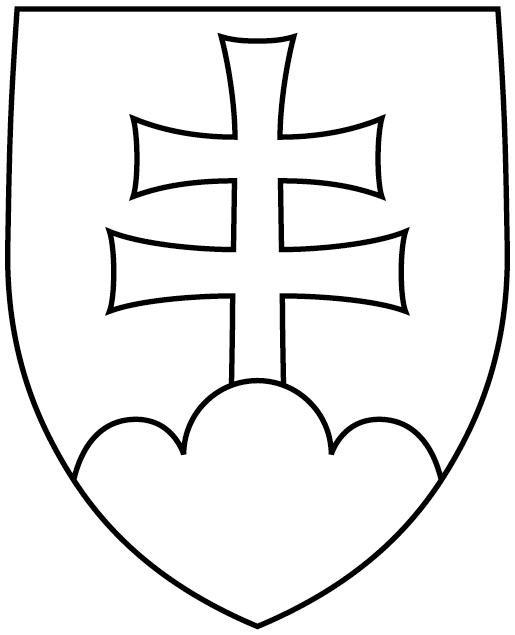 Okresný úrad Žiar nad HronomNám. Matice slovenskej 8, 965 01 Žiar nad Hronomwww.minv.skPracovisko Žiar nad Hronom* v stredu sú úradné hodiny do 17.00 hod. zabezpečené v KAMO Žiar nad Hronom Ul. M. Chrásteka 586/27, Žiar nad Hronom  Pracovisko Žarnovica** v stredu sú úradné hodiny na živnostenskom odbore a odbore pozemkovom a lesnom do 17.00 hod. zabezpečené službou na pracoviskuPracovisko Banská ŠtiavnicaOdbor Všeobecnej vnútornej správy (VVS, priestupky)Odbor Živnostenského podnikania* v stredu sú úradné hodiny na živnostenskom odbore a odbore pozemkovom a lesnom do 17.00 hod. zabezpečené službou na pracoviskuDETAŠOVANÉ PRACOVISKÁ:Žarnovica: Bystrická 53,  966 81 Žarnovica Odbor všeobecnej vnútornej správy 		priestupky – pojednávania podľa harmonogramu		096164 2904			5572330	      III.	 4200961642904Odbor živnostenského podnikania			0961645751   II.	 302	Bc. Erika Nemečeková		0961645752   II.	 302	erika.nemecekova@minv.sk	Odbor pozemkový a lesný oddelenie lesného hospodárstva					poľovníctvo	Ing. Jana Pacigová 		096164 5744 	III. 403	   jana.pacigova@minv.sk      	 	      mobil: 0910 927688Pozemkové oddelenie     Ing. Katarína Varsováochrana poľn. pôdy	   katarina.varsova@minv.sk      		      096164 5758   II. 9Banská Štiavnica: Križovatka č.4, 969 01 Banská ŠtiavnicaOdbor všeobecnej vnútornej správy  priestupky – pojednávania podľa harmonogramu	 	096164 2914			96164 2918  II.	 221      Odbor živnostenského podnikania	Ing. Dušana Liptáková	   	096164 5783 priz.č.2           	dusana.liptakova@minv.sk	     	      Odbor pozemkový a lesný ochrana poľn. pôdy	Mgr. Martina Zúbeková		      096164 5785 priz.č.3	martina.zubekova@minv.sk 	Bc. Mariana Strošková		0961645786 II. 201	mariana.stroskova@minv.sk  ODbor živnostenskÉho PODNIKANIA Pracovisko: Ul. M. Chrásteka 586/27, 96501 Žiar nad Hronom vedúca odboru	Mgr. Martina Tapferová   	    	     096164 2930  	martina.tapferova@minv.sk    	      mobil: 0903 537163	ozpo.zh@minv.skživnostenská registrácia 	Bc. Eva Medveďová		     096164 2931   	eva.medvedova3@minv.skživnostenská registrácia Mgr. Petra Biela		096164 2931	 	petra.biela@minv.sk   živnostenská registrácia Mgr. Siekelová Patrícia		096164 2931	particia.siekelova@minv.skODBOR  KRÍZOVÉHO RIADENIA  vedúci odboru               Ing. Milan Kapusta	    673 2322	     096164 2941    V.	  74	 milan.kapusta@minv.sk 		      mobil: 0903  534936 	 okr.zh@minv.sk                               operačné pracovisko	 Mgr. Frederika Oreničová   673 2482	     096164 2940	IV. 71	 frederika.orenicova@minv.sk      	      mobil: 0903 805370ODBOR STAROSTLIVOSTI O ŽIVOTNÉ PROSTREDIE  poverená zast. funkcie    Ing. Helena Nogová		096164 2960	IV.	68 vedúceho odboru  	helena.nogova@minv.sk 	mobil: 0917 192709		oszp.zh@minv.sk 		 ochr. ovzdušia, EIA,	Mgr. Zuzana Masarovičová	   096164 2966	IV.	63ochr. prírody a krajiny	zuzana.masarovicova@minv.skšt.s. ochrany ovzdušia	Ing. Nikola Červená		096164 2962	IV.	69 	nikola.cervena@minv.sk   št.s. odpad. hosp.	Mgr.art. Miriam Brhlíková	096164 2963	IV.	70 	miriam.brhlikova@minv.skodpadové hosp.	Ing. Jana Kaštierová		096164 2964	IV.	70	jana.kastierova@minv.sk št. vodná správa	Ing. Kornélia Repiská 		096164 2965	IV.	65 	kornelia.repiska@minv.sk  št. vodná správa	Ing. Zlatica Beňová 		096164 2965 	IV.	65	zlatica.benova@minv.sk prednostka OÚ 	Ing. Andrea Žiaková         672 2323      096164 2900       III.  62 	andrea.ziakova2@minv.sk  			  mobil: 0905 909795                        	prednosta.zh@minv.sk  asistentka prednostu	Erika Brhlíková	672 2323       096164 2901-2   III.  61	 erika.brhlikova@minv.sk                       mobil: 0911 710086     		fax sekretariát: 096164 2909        ODBOR ORGANIZAČNÝvedúci odboru	     		     096164 2905 	III.   53 		 oo.zh@minv.sk, staznosti.zh@minv.sk	/	     . 	podateľňa,	 Iveta Bienová	                         096164 2906   III.  58správa registratúry	 iveta.bienova@minv.sk, podatelna.zh@minv.sk                  poistenie motorových	  Mgr. Anna Orságová	    	     096164 2907   III.	  54 vozidiel	  anna.orsagova@minv.sk  	     mobil: 0903 559730archív okresného úradu			096164 2908	VII.101supervízor KAMO	Dana Jančoková		            0961645700	dana.jancokova@minv.sk     	 	Zuzana Dubócziová	            	      0961645700	zuzana.dubocziova@minv.skOdbor všeobecnej vnútornej správyvedúca odboru	Ing. Terézia Ivanová	   	     096164 2910   II.	  36	terezia.ivanova@minv.sk			mobil: 0905 534 761	ovvs.zh@minv.sk                         fax odboru VVS: 096164 2919zmena mena a priezviska, Mgr. Eva Vincencová	   	     096164 2911  II.    35št. symboly, apostille	eva.vincencova@minv.sk priestupky, apostille,	Ing. Helena Najšlová	   	     096164 2912  II.	  50verejné zbierky, voľby	helena.najslova@minv.sk         priestupky	Ing. Veronika Barborová	     096164 2916  II.	  50	veronika.barborova@minv.skosvedčovanie,	   Iveta Hrmová 		                      096164 2932  II.  	  46výpis z reg. priestupkov	iveta.hrmova@minv.sk                     		priestupky	Mgr. Eva Buzalková		096164 2915  II.    43	eva.buzalkova@minv.sk priestupky	Mgr. Ingrid Kucbelová			096164 2917  II.    43	ingrid.kucbelova3@minv.skpriestupky 	Ing. Terézia Ivanová		     096164 2913  II.     47 	terezia.ivanova@minv.sk  priestupky	Bc. Roman Spodniak		096164 2914  II.    47	roman.spodniak@minv.sk matričný archív			     096164 2929  II.     44pojednávacia miestnosť 			096164 2928  II.    49pojednávacia miestnosť 2. 		      096164 2933	II.    41 ODBOR KATASTRÁLNYPracovisko: Ul. SNP 118, 965 01 Žiar nad Hronomvedúca odboru               Ing. Mária Kováčová 		281 9920		 	  maria.kovacova3@minv.sk	   	  ok.zh@minv.sk 		 informácie pre občanov			281 9936podateľňa a registratúra 			 odboru	Jana Beňová		281 9922	jana.benova3@minv.sk,  ok.r.zh@minv.sk	Bc. Daniela Pekajová	              281 9921	daniela.pekajova@minv.sk 	Stanislava Legíňová		281 9922	stanislava.leginova@minv.sk 	Laura Majerská		281 9922	laura.majerska@minv.sk    oddelenie zápisov a práv k nehnuteľnostiamvedúca odd. zapis.  	Mgr. Lýdia Pačová 		281 9937		 práv k nehnut.	lydia.pacova@minv.sk,  ok.zpn.zh@minv.sk  		 zástupca ved. odboru	JUDr. Marián Sikorai		281 9932	marian.sikorai2@minv.sk	    		 zápisy práv k nehnuteľnostiam	Mária Považanová		281 9924	maria.povazanova@minv.sk	Anna Vrtíková		281 9927	anna.vrtikova@minv.sk		Martina Píšová		281 9931	martina.pisova@minv.sk  	Ing. Margita Poláková		281 9931	margita.polakova@minv.sk	Jana Sládeková		281 9924	jana.sladekova@minv.sk oddelenie technické, dokumentácie a poskytovania informácií  		vedúca odd. tech.,  	Ing. Monika Dekýšová		281 9935		 dok. a poskyt. inf.	monika.dekysova@minv.sk,  ok.tdpi.zh@minv.sk	RNDr. Ján Kučera		281 9930	jan.kucera2@minv.sk 	Mgr. Adriana Machalová	281 9613	adriana.machalova@minv.sk 	              	Jana Tatárová		281 9925	jana.tatarova@minv.sk 	Lucia Dodoková		281 9934	lucia.dodokova@minv.sk 		              281 9933			              281 9927ODBOR POZEMKOVÝ A LESNÝvedúca odboru               Ing. Marika Ďuricová		096164 2980	V.	80 	  marika.duricova@minv.sk   	 045/5245025 (iptel)	  plo.zh@minv.sk	 mobil: 0907 720837ved.odd. lesného hosp.	Ing. Branislav Jakúbek		096164 2990	V.	79	   branislav.jakubek@minv.sk  	   2901100 (iptel)		   mobil: 0917 823509lesné hospodárstvo	Ing. František Matula		096164 2987	V.	78	   frantisek.matula@minv.sk  	   5245028 (iptel)	Bc. Adela Beniaková		096164 2986	V.	78	   adela.beniakova@minv.sk  	   5245032 (iptel)	Jaroslav Michalka		096164 2988	V.	82	 jaroslav.michalka@minv.sk        5245033 (iptel)pozemkové spol.	Bc. Mariana Strošková		096164 2988	V.	82 	mariana.stroskova@minv.sk       5245033 (iptel) ved. pozemkového odd.	PhDr. Michaela Linderová	096164 2996	V.	81	   michaela.linderova@minv.sk   	   mobil: 0911 509 511 pozemkové úpravy	   Ing. Katarína Považanová	096164 2991 	V.	81	   katarina.povazanova@minv.sk  	Ing. Monika Kováčová	096164 2995	IV.	72	monika.kovacova4@minv.skochrana 	Mgr. Zuzana Ilčíková		096164 2994	V.	73poľnohosp. pôdy	   zuzana.ilcikova@minv.sk     		Mgr. Vladimír Hrabaj		096164 2992	V.	73	   vladimir.hrabaj2@minv.sk	   5245027 (iptel)  	Mgr. Alena Chovancová 	096164 2982	V.	75	   Alena.chovancova@minv.sk  	   5245030 (iptel) 	Ing. Anna Tužinská		096164 2981	V.	75 	   anna.tuzinska2@minv.sk  	   5245026 (iptel)ODBOR  CESTNEJ DOPRAVY A POZEMNÝCH KOMUNIKÁCIÍPracovisko: Ul. M. Chrásteka 586/27, 965 01 Žiar nad Hronomvedúci odboru              Ing. Slavomíra Kršiaková		096164 2950	 	      	slavomira.krsiakova@minv.sk        	mobil: 0908 978 871	ocdpk.zh@minv.sk 		      	Mgr. Darina Mazúrová-Melicherčíková 096164 2951     	darina.mazurova@minv.sk	Ing. Zuzana Ridzoňová 		096164 2952	zuzana.ridzonova@minv.sk 	Ing. Štefánia Čierťaská		096164 2953	       	Stefania.Ciertaska@minv.sk	Bc. Miriam Debnárová		096164 2954	 Miriam.debnarova@minv.sk DeňPracovný časÚradné hodinyPondelok6.00-8.00  -  14.00-18.00 hod.8.00 - 15.00 hod.Utorok6.00-8.00  -  14.00-18.00 hod.8.00 - 15.00 hod.Streda6.00-8.00  -  14.00-18.00 hod. 8.00 - 15.00 hod.Štvrtok6.00-8.00  -  14.00-18.00 hod.8.00 - 15.00 hod.Piatok6.00-8.00  -  14.00-18.00 hod.8.00 - 14.00 hod.KAMO CENTRUM ŽIAR NAD HRONOMUl. M. Chrásteka 586/27, 965 01 Žiar nad HronomKAMO CENTRUM ŽIAR NAD HRONOMUl. M. Chrásteka 586/27, 965 01 Žiar nad Hronomsupervízor - informátor tel.: 096164 5700odbor cestnej dopravy a pozemných komunikácií  tel.: 096164 5704odbor živnostenského podnikania tel.: 096164 5705tel.: 096164 5708odbor pozemkový a lesný  tel.: 096164 5706odbor starostlivosti o životné prostredietel.: 096164 5707DeňPracovný časÚradné hodinyPondelok6.00-8.00  -  14.00-18.00 hod.8.00 - 15.00 hod.Utorok6.00-8.00  -  14.00-18.00 hod.8.00 - 15.00 hod.Streda6.00-8.00  -  14.00-18.00 hod. 8.00 - *17.00 hod.Štvrtok6.00-8.00  -  14.00-18.00 hod.8.00 - 15.00 hod.Piatok6.00-8.00  -  14.00-18.00 hod.8.00 - 14.00 hod.DeňPracovný časÚradné hodinyPondelok6.00-8.00  -  14.00-18.00 hod.8.00 - 15.00 hod.Utorok6.00-8.00  -  14.00-18.00 hod.8.00 - 15.00 hod.Streda6.00-8.00  -  14.00-18.00 hod. 8.00 -  *15.00 / **17.00 hod.Štvrtok6.00-8.00  -  14.00-18.00 hod.8.00 - 15.00 hod.Piatok6.00-8.00  -  14.00-18.00 hod.8.00 - 14.00 hod.DeňPracovný časÚradné hodinypojednávania – podľa harmonogramupojednávania – podľa harmonogramupojednávania – podľa harmonogramuDeňPracovný časÚradné hodinyPondelok 6.00-8.00  -  14.00-18.00 hod. 8.00 - 15.00 hod.Utorok6.00-8.00  -  14.00-18.00 hod.8.00 - 15.00 hod.Streda6.00-8.00  -  14.00-18.00 hod.  8.00 - *17.00 hod.Štvrtok6.00-8.00  -  14.00-18.00 hod.8.00 - 15.00 hod.Piatok6.00-8.00  -  14.00-18.00 hod.8.00 - 14.00 hod.